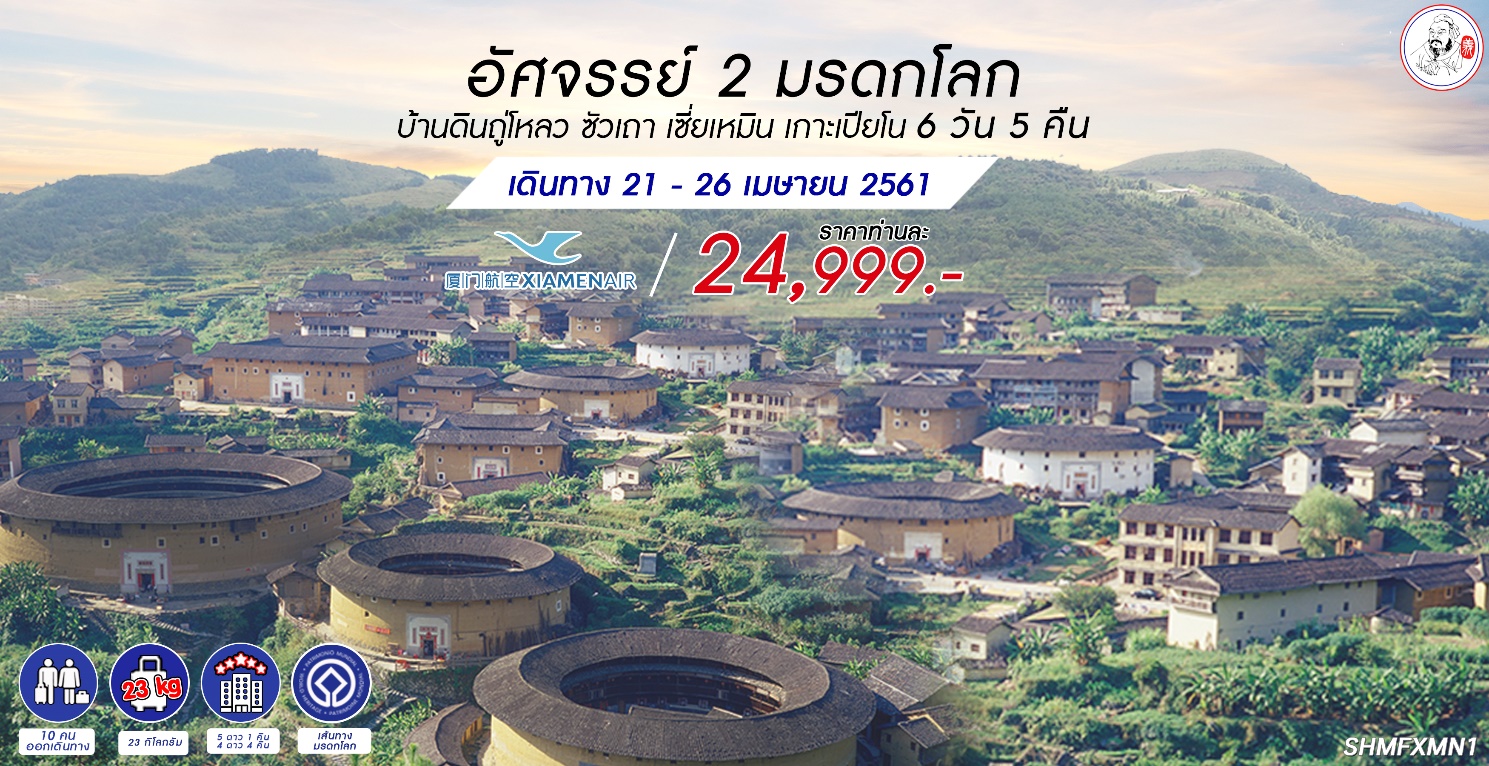 กำหนดการเดินทาง วันที่ 21-26 เมษายน 2561 วันแรก		กรุงเทพฯ (ท่าอากาศยานสุวรรณภูมิ)-เซี่ยเหมิน10.00 น.	 คณะพร้อมกันที่ท่าอากาศยานสุวรรณภูมิ ณ อาคารผู้โดยสารขาออก (ระหว่างประเทศ) ชั้น 4 ประตู 3 บริเวณ ISLAND-E สายการบิน XIAMEN AIR (MF) โดยมีเจ้าหน้าที่จากทางบริษัทฯ คอยต้อนรับ และอำนวยความสะดวกแด่ท่านก่อนออกเดินทาง12.50 น.		 เหิรฟ้าสู่ เมืองเซี่ยเหมินโดยสายการบิน XIAMEN AIR เที่ยวบินที่ MF 854  		(บริการอาหารและเครื่องดื่มบนเครื่อง)16.45 น.	เดินทางถึง ท่าอากาศยานเมืองเซี่ยเหมิน ตั้งอยู่ทางภาคใต้ของมณฑลฝูเจี้ยน เซี่ยเหมินถือเป็นเมืองที่พร้อมไปด้วยการศึกษา และมีวัฒนธรรมค่อนข้างสูง คล้ายกับซัวเถา สัญลักษณ์ของเมืองคือ นกกระยางขาว ไข่มุกแห่งท้องทะเล ผ่านพิธีการตรวจคนเข้าเมือง นำท่านเดินทางสู่ภัตตาคารค่ำ	 รับประทานอาหารค่ำที่ภัตตาคาร ลิ้มรสอาหารพิเศษ...ซีฟู้ด เสริฟ์พร้อมน้ำจิ้มไทยรสเด็ด พักที่ SENSIRO HOTEL หรือเทียบเท่าระดับ 4 ดาววันที่สอง	เซี่ยเหมิน-หย่งติ้ง-หมู่บ้านดินถู่โหลวหย่งติ้ง-เมืองจางโจว-ถนนย้อนยุคราชวงศ์หมิง-ชิง                           อาบน้ำแร่เช้า		 รับประทานอาหารเช้าที่โรงแรมนำท่านเดินทางสู่ เมืองหย่งติ้ง (ใช้เวลาเดินทางประมาณ 3 ชั่วโมง) มณฑลฮกเกี้ยน ระหว่างท่านจะได้สัมผัสบรรยากาศวิวสองข้างทางเที่ยง		 รับประทานอาหารเที่ยงที่ภัตตาคาร ลิ้มรสอาหารพิเศษ...ไก่ป่าบ่าย             	นำเดินทางสู่ หมู่บ้านดินถู่โหลหย่งติ้ง หรือฝูเจี้ยนถู่โหล ได้รับการจดทะเบียนเป็นมรดกโลกลำดับที่ 36 ของจีน ซึ่งบ้านดินถู่โหลว ที่ได้รับการขึ้นทะเบียนเป็นมรดกโลกมีทั้งสิ้น 46 หลัง ซึ่งทางคณะกรรมการฯ ได้ลงความเห็นว่าเป็นสิ่งก่อสร้างที่มีเอกลักษณ์เฉพาะตัว อีกทั้งเป็นสัญลักษณ์แห่งภูมิปัญญาของชาวจีนแคะ หรือเค้อเจีย ที่สืบทอดวัฒนธรรม ลักษณะโครงสร้างของบ้านดินถู่โหลว ภายในเป็นไม้ไผ่สานพอกทับด้วยดินเหนียว บ้านดินถู่โหลวสร้างขึ้นในสมัยราชวงศ์ซ่งใต้ มีการรักษา และสืบทอดกันมาจากรุ่นสู่รุ่นจนถึงยุคปัจจุบันอายุมากกว่า 800 ปี ลักษณะทั่วไปบ้านดินถู่โหลวนั้น มีรูปทรงเลขาคณิตทั้งทรงกลม และสี่เหลี่ยม ตัวตึกสูง 3 และ 4 ชั้น เหมือนป้อมปราการมีช่องหน้าต่างมากมายตั้งแต่ชั้น 2 ขึ้นไป เพื่อให้เห็นทิวทัศน์โดยรอบ และสามารถมองเห็นบุคคลภายนอกที่จะมารุกราน โครงสร้างภายในมีห้องพักมากมายสร้างด้วยไม้ ผนังพอกด้วยดินเหนียว และปูนกั้นเป็นช่วงๆ เพื่อป้องกันไฟไหม้ ตรงกลางเป็นลานโล่งใช้เป็นที่ทำกิจกรรมภายในครอบครัว และด้วยโครงสร้างพิเศษนี้ นอกจากกันคนเข้ามารุกรานแล้ว ยังสามารถป้องกันลมพายุฝน แผ่นดินไหวกันความชื้น และทำให้อบอุ่นในหน้าหนาว และเย็นสบายในหน้าร้อน บ้านหนึ่งหลังมีห้องพักอาศัยตั้งแต่ 200-400 ห้อง บ้านดินทรงกลมในอำเภอหย่งติ้ง มีทั้งสิ้น 360 หลัง ทรงสี่เหลี่ยมมีทั้งสิ้น 4,000 กว่าหลัง จากนั้นนำท่านเดินทางสู่ เมืองจางโจว (ใช้เวลาเดินทางประมาณ 3 ชั่วโมง)  ที่ได้ชื่อว่าเป็นเมืองแห่งข้าวปลาอาหาร และดอกไม้ เนื่องจากมีทรัพยากรธรรมชาติที่มีความอุดมสมบูรณ์ทรัพยากรธรรมชาติที่สำคัญได้แก่ ป่าไม้ พืชพันธุ์ อาหารทะเล แหล่งพลังงานน้ำ พลังงานไฟฟ้า แร่ธาติ และน้ำพุร้อน สินค้าเกษตรที่สำคัญได้แก่ ข้าวเจ้า อ้อย ถั่วลิสง ใบยาสูบ ปอ ใบชา ไม้ดอก ผักผลไม้ และยาสมุนไพรเป็นต้นค่ำ	 รับประทานอาหารค่ำที่ภัตตาคาร ลิ้มรสอาหารพิเศษ...หอยเป่าฮื้อนำท่านสู่ ถนนย้อนยุคราชวงศ์หมิง–ชิง เป็นถนนสายเก่าที่ตั้งอยู่ใจกลางเมืองจางโจว ซึ่งยังคงเต็มเปี่ยมด้วยกลิ่นอายวัฒนธรรม และประวัติศาสตร์แห่งสมัยราชวงศ์หมิ งและชิง ตึกรามบ้านช่องร้านรวงที่เก่าแก่ขนาบสองฟากฝั่งถนน กำแพงประตูที่ผุพังสึกกร่อน กลับแฝงมนต์เสน่ห์ให้กับถนนสายนี้ ย้อนเวลาให้ท่านได้เพลิดเพลินกับร้านค้าที่จำหน่ายสินค้าหลากหลาย ไม่ว่าจะเป็น เสื้อผ้า แพรพรรณ สีสันสะดุดตา นาฬิกา เครื่องประดับ อาหาร และขนมพื้นบ้านต่างๆ พักที่ FLIPORT HOTEL ZHANGZHOU YUANSHAN หรือเทียบเท่าระดับ 5 ดาวให้ท่านพักผ่อนกับการ อาบน้ำแร่ น้ำแร่ธรรมชาติผ่านความร้อนใต้พิภพ เพื่อผ่อนคลายความเมื่อยล้าเลือดลมเดินดีเสริมสุขภาพให้กระปรี่กระเปร่าผิวพรรณสดใสมีน้ำมีนวลช่วยระบบการเผาผลาญของร่างกายให้อยู่ในสภาพคงที่ความอัศจรรย์แห่งการอาบน้ำแร่ (กรุณาเตรียมชุดว่ายน้ำสำหรับแช่น้ำแร่มาด้วยนะค่ะ)วันที่สาม	จางโจว-เมืองแต้จิ๋ว-ชมเมืองโบราณแต้จิ๋ว-ผ่านชมสะพานวัวคู่-วัดไคหยวน-เมืองซัวเถาเช้า		 รับประทานอาหารเช้าที่โรงแรม นำท่านเดินทางสู่ เมืองแต้จิ๋ว (ใช้เวลาเดินทางประมาณ 3.30 ชั่วโมง)  เป็นเมืองโบราณเมืองหนึ่ง มีประวัติมา 2,000 กว่าปีเที่ยง		 รับประทานอาหารเที่ยงที่ภัตตาคาร ลิ้มรสอาหารพิเศษ...อาหารแต้จิ๋วบ่าย             	นำท่าน ชมเมืองโบราณแต้จิ๋ว (รวมรถกอล์ฟ+นั่งสามล้อ)  ชมสถาปัตยกรรมโบราณสมัยราชวงศ์ หมิง และชิง ชมความเป็นอยู่ของคนแต้จิ๋วตั้งแต่สร้างเมืองจนถึงปัจจุบัน นำท่าน ผ่านชม สะพานวัวคู่ หรือมีอีกชื่อหนึ่งว่า เซียงจื่อเฉียว เป็นสะพานโบราณของจีน สร้างในสมัยราชวงศ์ซ่งปี ค.ศ. 1170 ใช้เวลาสร้าง 57 ปี สะพานยาว 515 เมตร และมีการบูรณะซ่อมแซมต่อเติมอยู่ตลอดเวลาปัจจุบันยังคงสามารถใช้งานได้เป็นอย่างดี ซึ่งมีตำนานเล่าว่า สะพานนี้ได้ถูกสร้างขึ้นโดยแปดเซียน จากนั้นนำท่านชม วัดไคหยวน ตั้งอยู่ใจกลางเมืองแต้จิ๋ว สร้างในสมัยราชวงศ์ถังปี ค.ศ. 738 และมีการบูรณะต่อเติมเป็นอย่างดี ลักษณะเป็นวัดจีนโดยทั่วไปภายในบริเวณวัดมีวิหารจตุโลกบาล วิหารใหญ่บริเวณรั้วเป็นแผ่นศิลาแกะสลักอย่างสวยงาม มีศิลาจารึกสมัยราชวงศ์ถัง 78 ชิ้นเป็นโบราณวัตถุที่หาชมได้ยาก และมีพระไตรปิฎกที่เก็บรักษาคัมภีร์ “ต้าจ้างจิง” 7,240 เล่ม ค่ำ	 รับประทานอาหารค่ำที่ภัตตาคาร ลิ้มรสอาหารพิเศษ...อาหาร 18 อย่างนำท่านเดินทางสู่ เมืองซัวเถา (ใช้เวลาเดินทางประมาณ 1 ชั่วโมง) มณฑลกวางตุ้ง ซัวเถาเป็น 1 ใน 4 เมืองเขตเศรษฐกิจพิเศษของจีน ปัจจุบันมีสถานะเทียบเท่ากับเมืองเซินเจิ้น, จูไห่ และเซี่ยะเหมิน ซึ่งเป็นศูนย์กลางธุรกิจการค้าในแถบภูมิภาคแถบนี้  พักที่ CHAMPION HOTEL หรือเทียบเท่าระดับ 4 ดาววันที่สี่	ซัวเถา-เฮี้ยงบู้ซัว-ไต่ฮงกง-สุสานสมเด็จพระเจ้าตากสินมหาราชเช้า		 รับประทานอาหารเช้าที่โรงแรม นำท่านเดินทางสู่ เฮี้ยงบู้ซัว ตั้งอยู่ที่อำเภอลู่เฟิง สร้างในสมัยราชวงศ์ซ่ง มีการบูรณะซ่อมแซมมากมาย จนกลายเป็นศาลเจ้าของศาสนาเต๋าที่ใหญ่โต มีผู้คนศรัทธามาบูชาอยู่เสมอ ปัจจุบันเฮี้ยงบู้ซัวได้ผสมผสานกับศาสนาพุทธให้เป็นหนึ่งเดียวกัน ให้ท่านได้ นมัสการเจ้าพ่อเสือ ซึ่งถือเป็นองค์จำลองมาจากศาลเจ้าพ่อเสือบริเวณเสาชิงช้า ชาวจีนแต้จิ๋วถือว่าในชีวิตหนึ่งสำหรับนักธุรกิจจีนแล้วจะต้องมานมัสการสักครั้งหนึ่ง ซึ่งคนส่วนใหญ่หลังจากนมัสการแล้ว กลับมาก็จะทำการค้าขึ้นประสบแต่ความสำเร็จในชีวิต จากนั้นนำท่านสู่ ไต่ฮงกง อันเป็นที่นับถือของชาวจีนในเรื่องความเมตตากรุณาของท่าน ปัจจุบันได้รับการบูรณะซ่อมแซมจนมีความใหญ่โต และสวยงาม ศาลเจ้าแห่งนี้สร้างไว้เพื่อเป็นการรำลึกถึงบุญคุณ และความดีขององค์ไต่ฮงกงผู้นี้ และเป็นแหล่งกำเนิดของมูลนิธิปอเต็กตึ้งในประเทศไทย เที่ยง		 รับประทานอาหารเที่ยงที่ภัตตาคาร ลิ้มรสอาหารพิเศษ...อาหารสไตล์ซัวเถาบ่าย             	นำท่านเดินทางสู่ สุสานสมเด็จพระเจ้าตากสินมหาราช ที่ตั้งของสุสานมีแม่น้ำ และคลองล้อมรอบ ด้านหลังเป็นเขื่อน และหมู่บ้าน ตัวสุสานเหมือนหลุมศพไม่ได้ทำแบบฮวงซุ้ย มีป้ายหินแกรนิตสีชมพูสลักตัวอักษรจีนสีทองแปลความได้ว่า “สุสานฉลองพระองค์ และพระมาลาของพระเจ้าตากสินแห่งกรุงสยาม” มีประวัติเล่าว่าหลังจากสมเด็จพระเจ้าตากสินสวรรคตได้ 2 ปี ข้าราชบริพารเชื้อสายจีนได้นำฉลองพระองค์ และพระมาลามา 2 ชุด ชุดหนึ่งเป็นชุดไทย อีกชุดหนึ่งเป็นชุดจีน กลับมามอบให้พระญาติที่หมู่บ้านหัวฝู่นี้ พวกพระญาติจึงสร้างสุสานบรรจุสิ่งของเหล่านี้ไว้สักการะ ค่ำ	 รับประทานอาหารค่ำที่ภัตตาคาร ลิ้มรสอาหารพิเศษ...อาหารสไตล์กวางตุ้ง พักที่ CHAMPION HOTEL หรือเทียบเท่าระดับ 4 ดาววันที่ห้า	ซัวเถา-เซี่ยแหมิน-นั่งเรือสู่เกาะกู่ลั่งยี่-สวนซูจวงซาน-พิพิธภัณฑ์เปียโน-ถนนคนเดินหลงโถวลู่เช้า		 รับประทานอาหารเช้าที่โรงแรม	นำท่านเดินทางกลับสู่ เมืองเซี่ยเหมิน(ใช้เวลาเดินทางประมาณ 4 ชั่วโมง) เป็นเมืองศูนย์กลางของการพาณิชย์ เซี่ยเหมินได้รับการยกระดับขึ้นมาเป็นเมืองใหญ่ใน ปี ค.ศ. 1387 โดยมีสถานะเป็นเมืองท่าที่มีความสำคัญเที่ยง		 รับประทานอาหารเที่ยงที่ภัตตาคาร ลิ้มรสอาหารพิเศษ...อาหารสไตล์ฮกเกี้ยนบ่าย             	นำท่าน นั่งเรือ สู่ เกาะกู่ลั่งยี่ ท่านจะได้ชมทัศนียภาพของเกาะ ซึ่งมีบ้านพักอาศัยทรงยุโรป ในอดีตเป็นสถานกงศุลนานาชาติในสมัยราชวงศ์ชิง ปัจจุบันมีแมกไม้ สวนไผ่ปกคลุมให้ความร่มรื่น โดยปราศจากความพลุกพล่าน หรือเสียงดังของเมืองทั่วไป เป็นสถานที่ตากอากาศที่ดีเลิศอีกแห่งหนึ่งที่ดึงดูดนักท่องเที่ยวได้มากมาย นอกจากนี้ยังเป็นสถานที่กำเนิดนักดนตรีโดยเฉพาะนักเปียโนชื่อดังอีกด้วย จึงได้รับสมญานามว่า “เปลแห่งนักดนตรี หรือ เกาะแห่งเปียโน” ซึ่งท่านจะได้ชม สวนซูจวงหยวน ซึ่งสร้างขึ้นในปี ค.ศ.1913 สวนที่สร้างโดยอาศัยธรรมชาติทางทะเลที่มีถ้ำ 12 แห่ง สะพาน 44 แห่ง พร้อมเก๋งจีนต่างๆ จากนั้นนำท่านขึ้นหน้าผาชมภูเขาแสงอาทิตย์ ซึ่งสามารถมองเห็นทิวทัศน์ที่สวยงามรอบเกาะ จากนั้นนำท่านชม พิพิธภัณฑ์เปียโน ภายในพิพิธภัณฑ์มีเปียโนเก่าแก่มากกว่า 70 หลัง ซึ่งหาดูได้ยากและประมาณค่าไม่ได้ จากนั้นนำท่านเดินทางสู่ ถนนคนเดินหลงโถวลู่ เป็นถนนคนเดินที่อยู่บนเกาะ ให้ท่านได้อิสระช้อปปิ้งสินค้าพื้นเมือง และสินค้าต่างๆ ตามอัธยาศัย สมควรแก่เวลานำท่านนั่งเรือกลับสู่เมืองเซี่ยะเหมินค่ำ	 รับประทานอาหารค่ำที่ภัตตาคาร พักที่ SENSIRO HOTEL หรือเทียบเท่าระดับ 4 ดาววันที่หก	ถนนเรียบชายหาด-หมู่บ้านโบราณเจิงชัวอัน-เซี่ยเหมิน-กรุงเทพฯเช้า		 รับประทานอาหารเช้าที่โรงแรมนำท่านชมทิวทัศน์อันสวยงามของชายหาดเซี่ยะเหมินจาก ถนนเรียบชายหาด หรือถนนหวนเต่า เป็นบริเวณที่ทำให้เห็นว่าเกาะเซี่ยะเหมินกับเกาะไต้หวันอยู่ใกล้กันมาก เพราะถ้ายืนอยู่บริเวณนี้สามมารถมองเห็นเกาไต้หวันได้เลย ถนนเรียบชายหาด เป็นถนนที่อยู่ติดกับชายทะเล เป็นถนนที่มีการวางผังเมืองไว้อย่างเป็นระเบียบ และปลอดภัยมาก โดยจะแบ่งเป็น 3 ช่องทางจราจร คือถนนสำหรับรถยนต์วิ่ง ถนนสำหรับจักรยาน และถนนสำหรับคนเดิน ทำไว้เพื่อให้ผู้คนทั่วไป และนักท่องเที่ยวได้มาพักผ่อนหย่อนใจ ชมวิวทิวทัศน์ความงามของชายหาดที่นี่ จากนั้นนำท่านสู่ หมู่บ้านโบราณเจิงชัวอัน เดิมเป็นหมู่บ้านชาวประมง ต่อมามีการพัฒนา และปรับเปลี่ยนเป็นสถานที่ท่องเที่ยว และร้านค้าต่างๆ ไม่ว่าจะเป็น ร้านอาหารพื้นเมือง อาหารทะเล ร้านกาแฟ ร้านไอศกรีม ร้านจำหน่ายของที่ระลึก และร้านอาหารทะเลแห้งที่สามารถซื้อเป็นของฝากแก่คนทางบ้าน อิสระให้ทุกท่านเดินเที่ยวชม ชิม ช้อป กับร้านค้ามากมายสองข้างถนนเล็กๆ ที่เต็มไปด้วยสีสันและบรรยากาศเป็นกันเอง สมควรแก่เวลานำท่านเดินทางสู่สนามบิน13.45 น.		 เหิรฟ้ากลับสู่ กรุงเทพฯ โดยสายการบิน XIAMEN AIR เที่ยวบินที่ MF 833 		(บริการอาหารและเครื่องดื่มบนเครื่อง)16.05 น.	ถึงท่าอากาศยานสุวรรณภูมิ กรุงเทพฯ โดยสวัสดิภาพ พร้อมความประทับใจ.........    ********ขอบคุณทุกท่านที่ใช้บริการ********       ซื่อสัตย์ จริงใจ ห่วงใย เน้นบริการ คืองานของเรา     (*** กรุ๊ปออกเดินทางได้ตั้งแต่ 10 ท่านขึ้นไป ***)บ้านดินถู่โหลว ซัวเถา เซี่ยเหมิน เกาะเปียโน 6 วัน 5 คืน (MF)ค่าตั๋วเครื่องบินชั้นทัศนาจร ไป-กลับ พร้อมกรุ๊ป ตามที่ระบุไว้ในรายการเท่านั้น ค่าภาษีสนามบินทุกแห่ง หากสายการบินมีการปรับราคาภาษีน้ำมันขึ้น ทางบริษัทฯ ขอสงวนสิทธิ์เก็บค่าภาษีน้ำมันเพิ่มตามความเป็นจริง ก่อนการเดินทาง**ราคาทัวร์นี้เช็คภาษีน้ำมัน ณ วันที่ 13 มี.ค. 61 เป็นเงิน 6,000 บาทค่าวีซ่าจีน ปกติ 4 วันทำการ ราคา 1,500 บาท (ผู้ถือหนังสือเดินทางไทย) **กรณียื่นด่วน 2 วันทำการ ชำระค่าส่วนต่างเพิ่ม 1,050 บาท (ชำระพร้อมค่าทัวร์ส่วนที่เหลือ)  ค่าโรงแรมระดับมาตรฐาน (พักห้องละ 2-3 ท่าน), อาหาร และเครื่องดื่มทุกมื้อ ตามที่ระบุไว้ในรายการ5.  ค่ายานพาหนะ และค่าธรรมเนียมเข้าชมสถานที่ต่างๆ ตามที่ระบุไว้ในรายการน้ำหนักสัมภาระท่านละไม่เกิน 23 กิโลกรัม จำนวน 1 ใบ สัมภาระติดตัวขึ้นเครื่องได้ 1 ชิ้น ต่อท่าน น้ำหนักต้องไม่เกิน 7 กิโลกรัม, ค่าประกันวินาศภัยเครื่องบินตามเงื่อนไขของแต่ละสายการบินที่มีการเรียกเก็บค่าประกันอุบัติเหตุระหว่างการเดินทาง ท่านละไม่เกิน 1,000,000 บาท (ค่ารักษาพยาบาล 500,000 บาท) คุ้มครองผู้เอาประกันที่มีอายุตั้งแต่ 1 เดือนขึ้นไป และผู้เอาประกันอายุระหว่าง 1 เดือน ถึง 15 ปี และผู้ที่มีอายุสูงกว่า 70 ปี ขึ้นไป ค่าชดเชยทั้งหลายตามกรมธรรม์จะลดลงเหลือเพียงครึ่งหนึ่งของค่าชดเชยที่ระบุไว้ในกรมธรรม์ทั้งนี้ย่อมอยู่ในข้อจำกัดที่มีการตกลงไว้กับบริษัทประกันชีวิต ทุกกรณี ต้องมีใบเสร็จ และมีเอกสารรับรองทางการแพทย์ หรือจากหน่วยงานที่เกี่ยวข้องหมายเหตุ ** ในกรณีลูกค้าท่านใดสนใจ ซื้อประกันการเดินทางเพื่อให้คลอบคลุมในเรื่องของสุขภาพ ท่านสามารถสอบถามรายละเอียดเพิ่มเติมได้ที่เจ้าหน้าที่ของบริษัท ฯ ***ทั้งนี้อัตราเบี้ยประกันเริ่มต้นที่ 330 บาท ขึ้นอยู่กับระยะเวลาการเดินทางการประกันไม่คุ้มครองกรณีที่เสียชีวิต หรือ เจ็บป่วยทางร่างกายด้วยโรคประจำตัว, การติดเชื้อ, ไวรัส, ไส้เลื่อน, ไส้ติ่ง, อาการที่เกี่ยวข้องกับการติดยา, โรคติดต่อทางเพศสัมพันธ์, การบาดเจ็บจากความเสียหายโดยเจตนา, การฆ่าตัวตาย, เสียสติ, ตกอยู่ภายใต้อำนาจของสุรายาเสพติด, บาดเจ็บจากการทะเลาะวิวาท การแท้งบุตร, การบาดเจ็บเนื่องมาจากอาชญากรรม, จลาจล, นัดหยุดงาน, การก่อการร้าย การยึดพาหนะ และการปล้นอากาศยาน (Terrorism, Hijack, Skyjack) และ อื่นๆตามเงื่อนไขในกรมธรรม์อัต8.  ค่าบริการดังกล่าว (ข้อ 1-7) เป็นค่าบริการเฉพาะผู้เดินทางที่เป็นชาวไทยเท่านั้น!!! ต1.  ค่าทำหนังสือเดินทางทุกประเภทค่าใช้จ่ายอื่นๆ ที่นอกเหนือจากรายการระบุ เช่น ค่าใช้จ่ายส่วนตัวอื่นๆ ฯลฯกรุณาเตรียมค่าทิปไกด์, คนขับรถ และหัวหน้าทัวร์ รวม 180 หยวนต่อคน (เด็กชำระทิปเท่ากับผู้ใหญ่)ค่าภาษีมูลค่าเพิ่ม VAT 7 % และหักภาษี ณ ที่จ่าย 3 % ในกรณีที่ลูกค้าต้องการใบเสร็จรับเงินที่ถูกต้อง จะต้องบวกค่าภาษีมูลค่าเพิ่ม และหัก ณ ที่จ่าย จากยอดขายจริงทั้งหมดเท่านั้น และโปรดแจ้งทางบริษัทฯ จะออกให้ภายหลัง ขอสงวนสิทธิ์ออกใบเสร็จที่ถูกให้กับบริษัททัวร์เท่านั้นค่าวีซ่าจีนสำหรับชาวต่างชาติในการจองครั้งแรก ชำระมัดจำท่านละ 10,000 บาท หรือทั้งหมด (ภายใน 3 วัน หลังจากทำการจอง) พร้อมส่งสำเนาหนังสือเดินทาง ให้กับเจ้าหน้าที่ฝ่ายขายส่งหนังสือเดินทางตัวจริง, พร้อมรูปถ่าย จำนวน 2 รูป (ตามกฎของการขอวีซ่าจีนในหัวข้อด้านล่าง) และเอกสารที่ให้กรอกท้ายโปรแกรมทัวร์ ให้กับเจ้าหน้าที่ฝ่ายขาย ก่อนเดินทาง 15 วัน **กรณียื่นด่วน 2 วันทำการ ชำระค่าส่วนต่างเพิ่ม 1,050 บาท  (อัตราดังกล่าวข้างต้น สำหรับผู้ถือหนังสือเดินทางไทยเท่านั้น) ชำระส่วนที่เหลือ ก่อนเดินทาง 15 วัน (ไม่นับรวมวันเสาร์ อาทิตย์ และวันหยุดราชการ)   แจ้งยกเลิกก่อนเดินทาง 30 วัน คืนค่าใช้จ่ายทั้งหมด    แจ้งยกเลิกก่อนเดินทาง 15-29 วัน เก็บค่าใช้จ่ายท่านละ 10,000 บาท    แจ้งยกเลิกน้อยกว่า 1-14 วันก่อนเดินทาง ทางบริษัทฯ ขอสงวนสิทธิ์เก็บค้าใช้จ่ายทั้งหมดกรณีเจ็บป่วย จนไม่สามารถเดินทางได้ ซึ่งจะต้องมีใบรับรองแพทย์จากโรงพยาบาลรับรอง บริษัทฯ จะพิจารณาเลื่อนการเดินทางของท่านไปยังคณะต่อไป แต่ทั้งนี้ท่านจะต้องเสียค่าใช้จ่ายที่ไม่สามารถเรียกคืนได้ เช่น ค่าตั๋วเครื่องบิน ค่าห้อง ค่าธรรมเนียมวีซ่าตามที่สถานทูตฯ เรียกเก็บ และค่าใช้จ่ายอื่นๆ ที่เกิดขึ้นตามจริง ในกรณีที่ไม่สามารถเดินทางได้ เมื่อท่านออกเดินทางไปกับคณะแล้ว ท่านงดการใช้บริการรายการใดรายการหนึ่ง หรือไม่เดินทางพร้อมคณะถือว่า   ท่านสละสิทธิ์ ไม่อาจเรียกร้องค่าบริการ และเงินมัดจำคืน ไม่ว่ากรณีใดๆ ทั้งสิ้น  กรุ๊ปที่เดินทางช่วงวันหยุดเทศกาลที่ต้องการันตีมัดจำกับสายการบินหรือค่ามัดจำที่พัก รวมถึงเที่ยวบินพิเศษ เช่น Extra Flight และ Charter Flight จะไม่มีการคืนเงินมัดจำ หรือค่าทัวร์ทั้งหมด เนื่องจากค่าตั๋วเป็นการเหมาจ่ายในเที่ยวบินนั้นๆ คณะทัวร์ครบ 10 ท่านออกเดินทาง มีหัวหน้าทัวร์ไทยเดินทางไป-กลับ พร้อมกับคณะ บริษัทฯ มีสิทธิ์ที่จะเปลี่ยนแปลงรายละเอียดบางประการในทัวร์นี้ เมื่อเกิดเหตุสุดวิสัยจนไม่อาจแก้ไขได้ รายการท่องเที่ยวสามารถเปลี่ยนแปลงได้ตามความเหมาะสม โดยคำนึงถึงผลประโยชน์ของผู้เดินทางเป็นสำคัญ รายการท่องเที่ยว และอาหาร สามารถสลับรายการในแต่ละวัน เพื่อให้โปรแกรมการท่องเที่ยวเป็นไปอย่างราบรื่น และเหมาะสม โดยคำนึงถึงผลประโยชน์ของผู้เดินทางเป็นสำคัญ                                                                                        บริษัทฯ ไม่รับผิดชอบค่าเสียหายในเหตุการณ์ที่เกิดจากสายการบิน ภัยธรรมชาติ ปฏิวัติและอื่นๆที่อยู่นอกเหนือการควบคุมของทางบริษัทฯหรือค่าใช้จ่ายเพิ่มเติมที่เกิดขึ้นทางตรงหรือทางอ้อม เช่น การเจ็บป่วย, การถูกทำร้าย, การสูญหาย, ความล่าช้า หรือจากอุบัติเหตุต่างๆ ทางบริษัทฯ จะไม่รับผิดชอบใดๆ ทั้งสิ้นหากเกิดกรณีความล่าช้าจากสายการบิน, การประท้วง, การนัดหยุดงาน, การก่อจลาจล หรือกรณีที่ท่านถูกปฏิเสธ การเข้าหรือออกเมืองจากเจ้าหน้าที่ตรวจคนเข้าเมือง หรือเจ้าหน้าที่กรมแรงงานทั้งจากไทย และต่างประเทศซึ่งอยู่นอกเหนือความรับผิดชอบของบริษัทฯ หากไม่สามารถไปเที่ยวในสถานที่ที่ระบุในโปรแกรมได้ อันเนื่องมาจากธรรมชาติ ความล่าช้า และความผิดพลาดจากทางสายการบิน จะไม่มีการคืนเงินใดๆทั้งสิ้น แต่ทั้งนี้ทางบริษัทฯจะจัดหารายการเที่ยวสถานที่อื่นๆมาให้ โดยขอสงวนสิทธิ์การจัดหานี้โดยไม่แจ้งให้ทราบล่วงหน้า ราคานี้คิดตามราคาตั๋วเครื่องบินในปัจจุบัน หากราคาตั๋วเครื่องบินปรับสูงขึ้น บริษัทฯ สงวนสิทธิ์ที่จะปรับราคาตั๋วเครื่องบินตามสถานการณ์ดังกล่าว ทางบริษัทฯจะไม่รับผิดชอบใดๆ ทั้งสิ้น หากท่านใช้บริการของทางบริษัทฯไม่ครบ อาทิ ไม่เที่ยวบางรายการ, ไม่ทานอาหารบางมื้อ เพราะค่าใช้จ่ายทุกอย่าง ทางบริษัทฯได้ชำระค่าใช้จ่ายให้ตัวแทนต่างประเทศแบบเหมาขาดก่อนออกเดินทางแล้ว กรณีที่กองตรวจคนเข้าเมืองทั้งที่กรุงเทพฯ และในต่างประเทศปฏิเสธมิให้เดินทางออก หรือเข้าประเทศที่ระบุในรายการเดินทาง  บริษัทฯ ของสงวนสิทธิ์ที่จะไม่คืนค่าบริการไม่ว่ากรณีใดๆ ทั้งสิ้นอัตราค่าบ ทางบริษัทฯจะไม่รับผิดชอบใดๆ ทั้งสิ้น หากเกิดสิ่งของสูญหายจากการโจรกรรม และ/หรือ เกิดอุบัติเหตุที่เกิดจากความประมาทของตัวนักท่องเที่ยวเอง ในกรณีที่ลูกค้าต้องออกตั๋วโดยสารภายในประเทศ กรุณาติดต่อเจ้าหน้าที่ของบริษัท ฯ ก่อนทุกครั้ง  มิฉะนั้นทางบริษัทฯจะไม่รับผิดชอบค่าใช้จ่ายใดๆ ทั้งสิ้น เมื่อท่านตกลงชำระเงินไม่ว่าทั้งหมดหรือบางส่วนกับทางบริษัทฯ ทางบริษัทฯ จะถือว่าท่านได้ยอมรับในเงื่อนไขข้อตกลงต่างๆ ที่ได้ระบุไว้แล้วทั้งหมดหนังสือเดินทางที่มีอายุการใช้งานไม่ต่ำกว่า 6 เดือนหมายเหตุ : หนังสือเดินทางต้องไม่มีการ ชำรุดใดๆ ทั้งสิ้น ถ้าเกิดการชำรุด เจ้าหน้าที่ตรวจคนเข้า-ออกเมือง จะปฏิเสธการขอออกนอกประเทศของท่านได้ หนังสือเดินทางต้องมีหน้าว่าง สำหรับประทับตราวีซ่าและตราเข้า-ออก อย่างน้อย 2 หน้าเต็ม  รูปถ่ายหน้าตรง ถ่ายจากร้านถ่ายรูปจำนวน 2 ใบ ขนาด 1.5 X 2 นิ้ว พื้นหลังสีขาวเท่านั้น!! ข้อห้าม : ห้ามแม็ครูป, ห้ามรูปเป็นรอย, ห้ามเปื้อน, ห้ามยิ้ม, ห้ามใส่เสื้อสีอ่อน และสีขาว (ห้ามใส่เสื้อคอกว้าง แขนกุด ซีทรู ลูกไม้ สายเดี่ยว ชุดราชการ ชุดยูนิฟอร์มชุดทำงาน ชุดนักเรียน นักศึกษา), ห้ามใส่แวนตาสีดำ หรือกรอบแว่นสีดำ, ห้ามสวมใส่เครื่องประดับทุกชนิด เช่น ต่างหู สร้อย กิ๊ปติดผม คาดผม เข็มกลัด เป็นต้น รูปต้องเห็นคิ้ว และใบหูทั้ง 2 ข้างชัดเจน ห้ามผมปิดหน้ารูปต้องอัดด้วยกระดาษสีโกดัก หรือฟูจิเท่านั้น และต้องไม่ใช่สติ๊กเกอร์ หรือรูปพริ้นซ์จากคอมพิวเตอร์ รูปใหม่ถ่ายมาไม่เกิน 6 เดือน **ท่านที่ประสงค์ใช้รูปถ่ายข้าราชการในการยื่นวีซ่า กรุณาเตรียมหนังสือรับรองต้นสังกัดจัดมาพร้อมกับการส่งหนังสือเดินทาง เอกสารที่ให้กรอกท้ายโปรแกรมทัวร์ (กรุณากรอกข้อมูลจริงให้ครบเพื่อประโยชน์ของตัวท่านเอง) กรณีเด็กอายุต่ำกว่า 18 ปี เดินทาง ใช้เอกสารเพิ่มเติม จากข้อ 1-3 ดังนี้  เดินทางพร้อมพ่อแม่ / เดินทางพร้อมพ่อ หรือ แม่  1. สำเนาสูติบัตร (ใบเกิด) ทั้งนี้กรณีเด็กอายุต่ำกว่า 6 ปี ต้องใช้สูติบัตร (ใบเกิด) ตัวจริง		2. สำเนาทะเบียนสมรสพ่อแม่ 		3. สำเนาบัตรประชาชน และสำเนาทะเบียนบ้านพ่อแม่ 		4. กรณีชื่อไม่ตรงกับสูติบัตร (ใบเกิด) ต้องใช้ใบเปลี่ยนชื่อ  เดินทางพร้อมญาติ  1. สำเนาสูติบัตร(ใบเกิด) ทั้งนี้กรณีเด็กอายุต่ำกว่า 6 ปี ต้องใช้สูติบัตร(ใบเกิด) ตัวจริง2. สำเนาทะเบียนสมรสพ่อแม่ 3. สำเนาบัตรประชาชน และสำเนาทะเบียนบ้านพ่อแม่ 4. กรณีชื่อไม่ตรงกับสูติบัตร (ใบเกิด) ต้องใช้ใบเปลี่ยนชื่อ5. ใบยินยอมออกนอกประเทศจากพ่อแม่ ไปทำที่เขตหรืออำเภอเท่านั้น6.  ผู้เดินทางที่ชื่อเป็นชาย แต่รูปร่าง หน้าตาเป็นหญิง (สาวประเภทสอง) ใช้เอกสารเพิ่มเติม จากข้อ 1-3 ดังนี้1. หนังสือรับรองการทำงาน เป็นภาษอังกฤษตัวจริงเท่านั้น 2. หนังสือชี้แจงตัวเอง เป็นภาษาอังกฤษตัวจริงเท่านั้น3. สำเนาบุ๊คแบงค์ อัพเดทยอดปัจจุบัน ขั้นต่ำ 100,000 บาทสำเนาบัตรประชาชน และสำเนาทะเบียนบ้านต้องไปแสดงตัวต่อหน้าผู้รับยื่นวีซ่าที่ศูนย์ยื่นวีซ่าจีนในวันยื่นวีซ่า7. 	กรณีหนังสือเดินทางชาวต่างชาติ ใช้เอกสารเพิ่มเติม จากข้อ 1-3 ดังนี้1. ใบอนุญาตการทำงานในประเทศไทย ตัวจริงเท่านั้น!! ต่ออายุการทำงานแล้วไม่ต่ำกว่า 3 – 6 เดือน หากไม่ได้ทำงานในประเทศไทย ผู้เดินทางต้องไปดำเนินการขอวีซ่าเข้าประเทศจีนด้วยตนเอง2. หนังสือรับรองการทำงาน เป็นภาษาอังกฤษ ตัวจริง มีตราประทับและลายเซ็นต์สำเนาบุ๊คแบงค์ อัพเดทยอดปัจจุบัน ขั้นต่ำ 100,000 บาทกรณีสมรสกับคนไทย ต้องแนบสำเนาทะเบียนสมรสค่าธรรมเนียมการยื่นวีซ่าหนังสือเดินทางคนต่างชาติในกรณีที่ทางบริษัทฯ สามารถขอวีซ่าให้ได้หนังสือเดินทางของคนอเมริกัน ท่านละ 5,060 บาทหนังสือเดินทางของคนต่างชาติอื่นๆ (กรุณาสอบถามรายละเอียดได้ที่เจ้าหน้าที่ฝ่ายขาย)ประเทศที่ไม่สามารถขอวีซ่าจีนแบบด่วนได้  ต่างชาติฝรั่งเศส และประเทศยุโรปที่เข้ากลุ่มข้อตกลงเชงเก้น 25 ประเทศ : ออสเตรีย เบลเยี่ยม สาธารณรัฐเช็ก เดนมาร์ก ฟินแลนด์ ฝรั่งเศส เยอรมัน กรีซ ฮังการี ไอซ์แลนด์ อิตาลี ลิทัวเนีย ลัตเวียลักเซมเบิร์ก มอลต้า เนเธอแลนด์ โปแลนด์ นอร์เวย์ โปรตุเกส สโลวาเกีย สโลเวเนีย สเปน สวีเดนสวิสเซอแลนด์เอสโทเนียกรณีหนังสือเดินทางต่างด้าว (เล่มเหลือง) ผู้เดินทางต้องไปดำเนินการขอวีซ่าเข้าประเทศจีนด้วยตนเอง  เนื่องจากผู้เดินทางจะต้องไปแสดงตนที่สถานทูตจีน และต้องทำเรื่องแจ้ง เข้า-ออก หรือ Re-Entry ก่อนทำการยื่นวีซ่าเอกสารทุกอย่างต้องจัดเตรียมพร้อมล่วงหน้าก่อนยื่นวีซ่า ดังนั้นกรุณาเตรียมเอกสารพร้อมส่งให้บริษัททัวร์ อย่าง น้อย 10 วันทำการ (ก่อนออกเดินทาง) โปรดทำความเข้าใจ ศูนย์ยื่นวีซ่าจีนอาจเรียกขอเอกสารเพิ่มเติม หรือเปลี่ยนระเบียบการยื่นเอกสาร เป็นเอกสิทธิ์ของสถานทูต และบางครั้งบริษัททัวร์ไม่ทราบล่วงหน้า   ผู้ที่ประสงค์จะใช้หนังสือเดินทางราชการ หรือ ใช้บัตร APEC ในการเดินทาง และยกเว้นการทำวีซ่าจีน ท่านจะต้องรับผิดชอบในการอนุญาตให้เข้า-ออกประเทศด้วยตนเอง เนื่องจากบริษัทฯ ไม่ทราบกฎกติกาในรายละเอียดการยกเว้นวีซ่า / ผู้ใช้บัตร APEC กรุณาดูแลบัตรของท่านเอง หากท่านทำบัตรหายในระหว่างเดินทาง ท่านอาจต้องตกค้างอยู่ประเทศจีนอย่างน้อย 2 อาทิตย์       ** ก่อนทำการจองทัวร์ทุกครั้ง กรุณาอ่านโปรแกรมอย่างละเอียดทุกหน้า และทุกบรรทัด เนื่องจากทางบริษัทฯ จะอิงตามรายละเอียดของโปรแกรมที่ขายเป็นหลัก **         ผู้เดินทางกรุณากรอกเอกสารด้านล่างนี้!!!!เอกสารที่ใช้ประกอบการยื่นขอวีซ่าประเทศจีน**กรุณากรอกรายละเอียดทั้งหมดให้ครบถ้วน และตามความเป็นจริง เพื่อประโยชน์ของตัวท่านเอง**ชื่อ-นามสกุล (ภาษาอังกฤษตัวพิมพ์ใหญ่ ตามหน้าพาสปอร์ต)  (MISS. / MRS. / MR.)NAME......................................................................................................................................SURNAME....................................................................................................................................................................สถานภาพ      โสด	 แต่งงาน            หม้าย            หย่าร้าง		   ไม่ได้จดทะเบียน    จดทะเบียน  ชื่อคู่สมรส.........................................................................................................ที่อยู่ตามทะเบียนบ้าน (ภาษาอังกฤษตัวพิมพ์ใหญ่)........................................................................................................   ..............................................................................................................................................................................................................................รหัสไปรษณีย์.......................... โทรศัพท์บ้าน..................................มือถือ...............................ที่อยู่ปัจจุบัน (กรณีไม่ตรงตามทะเบียนบ้าน / ภาษาอังกฤษตัวพิมพ์ใหญ่)..................................................................... ...........................................................................................................................................................................................................................................................................รหัสไปรษณีย์.......................โทรศัพท์บ้าน...............................................ชื่อสถานที่ทำงาน / สถานศึกษา (ภาษาอังกฤษตัวพิมพ์ใหญ่).........................................................................................ตำแหน่งงาน...................................................................................................................................................................ที่อยู่สถานที่ทำงาน  / สถานศึกษา (ภาษาอังกฤษตัวพิมพ์ใหญ่)…............................................................................................................................................................................................................................................................................................................................................................................รหัสไปรษณีย์.........................โทร................................**กรณีเกษียณอายุงาน กรุณากรอกชื่อสถานที่ทำงาน/ ที่อยู่ ที่เคยทำงาน...............................................................................................................................................................................................................................................................................................................................................................................................................โทร................................(สำคัญมาก กรุณาแจ้งเบอร์ที่ถูกต้องที่สามารถติดต่อท่านได้โดยสะดวก ทางสถานทูตจะมีการโทรเช็คข้อมูลโดยตรงกับท่าน)ท่านเคยเดินทางเข้าประเทศจีนหรือไม่     ไม่เคย     เคยเดินทางเข้าประเทศจีนแล้ว  เมื่อวันที่................ เดือน........................ปี........................  ถึง วันที่.......................เดือน........................ปี.....................ภายใน 1 ปี ท่านเคยเดินทางไปต่างประเทศหรือไม่   ไม่เคย    เคย  โปรดระบุประเทศ..........................................เมื่อวันที่................ เดือน........................ปี........................  ถึง วันที่.......................เดือน........................ปี.....................รายชื่อบุคคลในครอบครัวของท่าน พร้อมระบุความสัมพันธ์ (ภาษาอังกฤษตัวพิมพ์ใหญ่)1. (MISS. / MRS. / MR.) NAME...............................................................SURNAME.........................................................................................ความสัมพันธ์.......................................................................................................เบอร์โทร............................................2. (MISS. / MRS. / MR.) NAME...............................................................SURNAME.........................................................................................ความสัมพันธ์.......................................................................................................เบอร์โทร............................................หมายเหตุ** ถ้าเอกสารส่งถึงบริษัทแล้วไม่ครบ  ทางบริษัทอาจมีการเรียกเก็บเอกสารเพิ่มเติม  อาจทำให้ท่านเกิดความไม่สะดวกภายหลัง  ทั้งนี้เพื่อประโยชน์ของตัวท่านเอง  จึงขออภัยมา ณ ที่นี้  (โปรดทำตามระเบียบอย่างเคร่งครัด)วันที่กำหนดการเช้าเที่ยงเย็นโรงแรม1กรุงเทพฯ-เซี่ยเหมิน (MF854 :12.50-16.45)X✈SENSIRO HOTEL
หรือเทียบเท่าระดับ 4 ดาว2เซี่ยเหมิน-หย่งติ้ง-หมู่บ้านดินถู่โหลหย่งติ้งเมืองจางโจว-ถนนย้อนยุคราชวงศ์หมิง–ชิงอาบน้ำแร่ FLIPORT HOTEL ZHANGZHOU YUANSHAN
หรือเทียบเท่าระดับ 5 ดาว3จางโจว-เมืองแต้จิ๋ว-ชมเมืองโบราณแต้จิ๋วผ่านชมสะพานวัวคู่-วัดไคหยวน-เมืองซัวเถาCHAMPION HOTEL
หรือเทียบเท่าระดับ 4 ดาว4ซัวเถา-เฮี้ยงบู้ซัว-ไต่ฮงกง-สุสานสมเด็จพระเจ้าตากสินมหาราชCHAMPION HOTEL
หรือเทียบเท่าระดับ 4 ดาว5ซัวเถา-กลับเซี่ยเหมิน-นั่งเรือสู่เกาะกู่ลั่งยี่สวนซูจวงซาน-พิพิธภัณฑ์เปียโน-ถนนคนเดินหลงโถวลู่SENSIRO HOTEL
หรือเทียบเท่าระดับ 4 ดาว6ถนนเรียบชายหาด-หมู่บ้านโบราณเจิงชัวอันเซี่ยเหมิน-กรุงเทพฯ(MF833 : 12.25-15.00)✈Xกรุณาเตรียมค่าทิปหัวหน้าทัวร์,ไกด์และคนขับรถ จำนวน 180 หยวน/คนตลอดการเดินทางกรุณาเตรียมค่าทิปหัวหน้าทัวร์,ไกด์และคนขับรถ จำนวน 180 หยวน/คนตลอดการเดินทางกรุณาเตรียมค่าทิปหัวหน้าทัวร์,ไกด์และคนขับรถ จำนวน 180 หยวน/คนตลอดการเดินทางกรุณาเตรียมค่าทิปหัวหน้าทัวร์,ไกด์และคนขับรถ จำนวน 180 หยวน/คนตลอดการเดินทางกรุณาเตรียมค่าทิปหัวหน้าทัวร์,ไกด์และคนขับรถ จำนวน 180 หยวน/คนตลอดการเดินทางกรุณาเตรียมค่าทิปหัวหน้าทัวร์,ไกด์และคนขับรถ จำนวน 180 หยวน/คนตลอดการเดินทางอัตราค่าบริการ (ราคาต่อท่าน)อัตราค่าบริการ (ราคาต่อท่าน)อัตราค่าบริการ (ราคาต่อท่าน)อัตราค่าบริการ (ราคาต่อท่าน)อัตราค่าบริการ (ราคาต่อท่าน)กำหนดการเดินทางผู้ใหญ่ พักห้องละ 2-3 ท่านเด็กอายุ 2-18 ปีพักกับผู้ใหญ่พักเดี่ยวจ่ายเพิ่มราคาไม่รวมตั๋ววันที่ 21-26 เมษายน 256124,999 บาท24,999 บาท4,500 บาท15,999 บาทอัตราค่าบริการดังกล่าวรวมอัตราค่าบริการดังกล่าวไม่รวมเงื่อนไขการทำการจอง และชำระเงินการยกเลิกการเดินทางข้อควรทราบก่อนการเดินทางเอกสารในการทำวีซ่าจีนสำหรับหนังสือเดินทางไทย 